Real Training for Real JobsBETHANY SIMPSONFINALIST - 2017 SCHOOL-BASED APPRENTICE/trainee OF THE YEAR A school-based traineeship reveals Bethany’s passion for businessAs an advocate of the School-based Apprenticeship and Traineeship (SBAT) program, Bethany Simpson, 17, wants to send a strong message that SBAT doesn’t lock you out of a university pathway or take away from your school studies – in fact, in her experience, it did the opposite.When Bethany was working part time at the Boulevard Motor Inn in Mildura last year, a customer told her parents – who own the business – about the SBAT program. Prior to enrolling in Year 11 at Mildura Senior College, Bethany and her parents explored the opportunity, leading her to start a Certificate III in Business Administration with training provider Murray Mallee Training Company.Bethany says undertaking a SBAT was a smart choice alongside Year 11 and 12 study, providing her with a “passion for business”, insight into working in a business environment, a qualification and skills needed to enter the workforce.“SBAT’s provide an avenue to explore a potential career path, a recognised qualification, a source of income, skills and an opportunity to try something to see if it’s your passion or interest.” 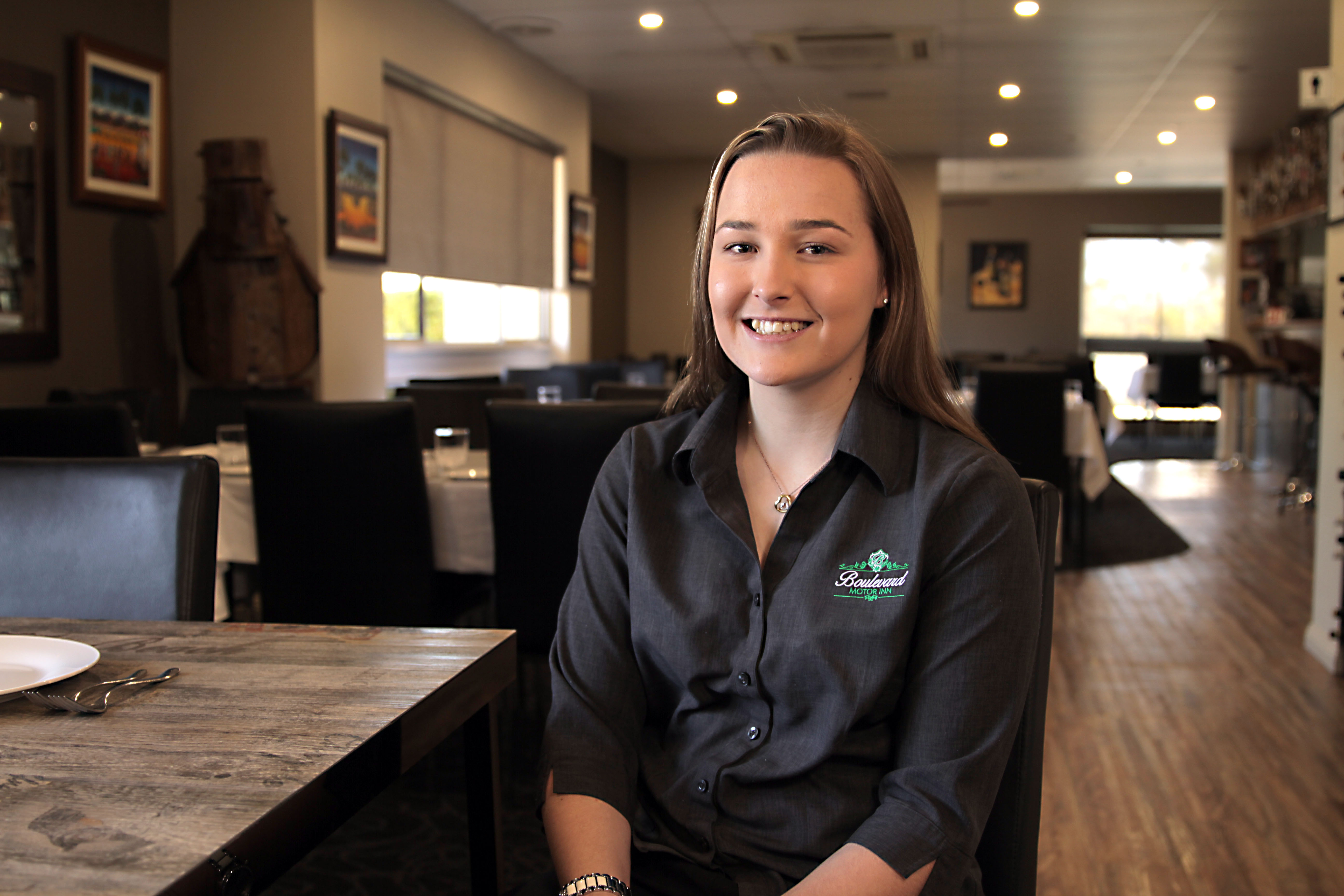 “I didn’t have a clear idea of what I wanted to do after school but after commencing my SBAT I found my passion for business.”Last year Bethany excelled in VCE subject Business Management, partly due to skills and knowledge she developed through SBAT. Bethany was also accepted into the La Trobe VCE Plus program, where she studies a business degree part time at La Trobe University alongside completing Year 12. ABOUT THE VICTORIAN TRAINING AWARDSEach year, the prestigious Victorian Training Awards recognise and honour the outstanding achievements of Vocational Education and Training students, teachers, training providers and employers.The Awards celebrate excellence in the training and TAFE system, highlight student achievements and the businesses’ who train them. Showcases innovation and collaboration between industry and training providers - continuing to put Victoria's top achievers in the spotlight.Through Skills First, the Victorian Government is delivering a trusted training and TAFE system that delivers real training for real jobs. The Awards bring confidence and pride to vocational education and training.
AWARD CATEGORIESIndividual CategoriesVocational Student of the YearApprentice of the YearTrainee of the YearKoorie Student of the Year School-based Apprentice/Trainee of the Year Teacher/Trainer of the Year Training Provider CategoriesSmall Training Provider of the YearLarge Training Provider of the YearCommunity Training Provider of the YearEmployer CategoriesSmall Employer of the Year Medium Employer of the Year Large Employer of the Year Employer Award for Apprenticeship DevelopmentIndustry Collaboration AwardLynne Kosky Memorial Award for Lifetime Achievement​Australian Training Awards There are five Australian Training Awards categories open for direct entry:National Achievement AwardExcellence in Language, Literacy and Numeracy Practice AwardInternational Training Provider of the Year AwardSchool Pathways to VET AwardAustralian Apprenticeships - Employer AwardWHY APPLY?The Awards set the standards for vocational education and training in Victoria; promoting high quality training and workplace skill development.Being a finalist puts organisations at the forefront, building brand recognition and a strong industry reputation. In turn attracting a better standard of employees.Students have the opportunity to showcase skills and their journey within the training and TAFE system. Plus students have the chance to network with industry experts and employers from across the state to help build their careers. Award winners receive $5,000 prize money.Winners go on to be ambassadors for the Victorian Training Awards and have the opportunity to represent Victoria nationally at the Australian Training Awards (in aligned categories).For more information visit Victorian Training Awards www.education.vic.gov.au/vta
For all enquires email victorian.training.awards@edumail.vic.gov.au phone 03 9907 6635.